RANCANG BANGUN ALAT PRESS BAGLOG  JAMUR TIRAM SEMI MEKANIS 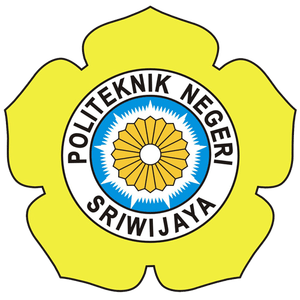 LAPORAN AKHIRDisusun Sebagai Salah Satu Syarat Dalam Menyelesaikan Pendidikan Diploma III Jurusan Teknik MesinPoliteknik Negeri SriwijayaOleh:YAYAN ANUGRAH061630200846JURUSAN TEKNIK MESINPOLITEKNIK NEGERI SRIWIJAYAPALEMBANG2019RANCANG BANGUN ALAT PRESS  BAGLOG JAMUR TIRAM SEMI MEKANISOLEH :YAYAN ANUGRAH061630200846Pembimbing I						Pembimbing IIIR. Tri Widagdo, M.T.				Mulyadi S, S.T., M.T.NIP. 196109031989101001				NIP. 197107271995031001MengetahuiKetua Jurusan Teknik MesinIr. Sairul Effendi, M.T.NIP. 1963091219893031005HALAMAN PENGESAHAN UJIAN LAPORAN AKHIRLaporan Akhir ini diajukan olehNama				: Yayan AnugrahNIM				: 061630200846Konsentrasi Studi		: Alat BeratJudul Laporan Akhir		: Rancang Bangun Alat Press BaglogJamur Tiram Semi MekanisTelah selesai diuji,direvisi dan dan diterima sebagaiBagian persyaratan yang diperlukan untuk menyelesaikan studi pada Jurusan Teknik Mesin Politeknik Negeri SriwijayaTim Penguji:Ir. Tri Widagdo, M.T.				(		)Ibnu Asrofi, S.T., M.T.			(		)Eka Satria M, B.Eng., Dipl.Eng.EPD., M.T.	(		)Ditetapkan di	    : PalembangTanggal	    : 	Juli 2019MOTTOSesungguhnya sesudah kesulitan itu ada kemudahan, maka apabila kamu telah selesai (dari suatu urusan), kerjakanlah dengan sungguh-sungguh (urusan) yang lain hanya kepada tuhan-mulah hendaknya kamu berharap.(Q.S Al-Insyirah ayat 6-8)Terkadang Allah SWT. Menampakan cinta-Nya dalam bentuk yang menyakitkan hati.(Intisari Al-Baqarah ayat 216)“Allah SWT. tidak membebani seseorang itu melainkan sesuai dengan kesanggupannya”.(Al-Baqarah ayat 286)Kupersembahkan untuk:Allah SWT yang selalu memberikan rahmat dan hidayah-NyaNabi Muhammad SAW Abahku Aswan dan Umakku NurlelawatiRekan-rekan seperjuangan dan rekan-rekan Teknik Mesin Politeknik Negeri SriwijayaAlmamater biruhkuABSTRAKRANCANG BANGUN ALAT PRESS BAGLOG  JAMUR TIRAM  SEMI MEKANIS(2019: 50 Halaman + 22 Daftar Gambar +11  Daftat Tabel + Lampiran)Yayan Anugrah061630200846D3 JURUSAN TEKNIK MESINPOLITEKNIK NEGERI SRIWIJAYA	Tujuan rancang bangun ini adalah mengetahui kontruksi dan mengetahui unjuk kerja alat press baglog jamur tiram semi mekanis yang di kombinasi manual dan motor AC, meliputi jumlah baglog/menit. Alat ini diharapkan dapat memperbaiki kekurangan cara pengepresan secara manual, meningkatkan media tanam serta dapat mempersingkat waktu.	Metode pembuatan alat press baglog jamur tiram semi mekanis ini diperlukan dengan pendekatan R&D ( Research and Davelopment ) mengacu model pengembangan yang di kemukakan Bord dan Gall. Tahap-tahap pengembangan yang terdiri dari analisis kebutuhan, indentifikasi kebutuhan, perancangan alat, pembuatan alat, pengujian alat, dan inplementasi. Mekananisme alat pengepres akan menghasilkan gaya tekan dalam cetakan baglog untuk mendorong dan menekan bahan baglog dengan mengunakan motorl AC.Kata kunci :  Press, Baglog, Pengusaha.ABSTRACTDESIGNING SEMI-MECHANICAL MUSHROOM BAGLOG DUAL PRESS MECHINE(2019: 50 Halaman + 22 Daftar Gambar + 11 Daftat Tabel + Lampiran)Yayan Anugrah061630200846D3 JURUSAN TEKNIK MESINPOLITEKNIK NEGERI SRIWIJAYA	The pupose of this final project was to determina contruction and know the performance tool semi mechanically presses baglog fungus that is combination of manual and AC motor, including number baglog/min. This tools is expected to correct deficiencies manually pressing, improve the quality of planting medium and can shorten.	The method of produce a semi mechanically tool presser mushroom baglog was done with the approach of R&D ( Research and Development ) refers to a development model proposed Bord and Gall. Step development consiting of the need assement, identification, design tools, produce tools, testing tool, and implementation. The mechanism will generate a compressive force in the mold for pushing and pressing baglog material using AC motor.Keywords : Press, Baglog, Entrepreneur.KATA PENGANTARPuji dan syukur penulis panjatkan kehadirat Allah SWT karena kasih sayang, rahmat, karunia serta bimbingan-Nya, penulis dapat menyelesaikan laporan akhir ini sebagai syarat untuk menyelesaikan pendidikan Diploma III Jurusan Teknik Mesin Politeknik Negeri Sriwijaya, dimana penulis mengambil judul laporan akhir “RANCANG BANGUN ALAT PRESS  BAGLOG  JAMUR TIRAM SEMI MEKANIS”.Dalam hal ini kami banyak mendapatkan bantuan baik moril maupun materil, bimbingan, sumbangan ide dan dorongan dari berbagai pihak sehingga laporan akhir ini dapat berjalan sesuai dengan jadwal yang ada. Untuk itu penulis ingin mengucapkan banyak terima kasih kepada :Allah SWT atas karunia-Nya.Bapak Dr. Dipl. Ing. Ahmad Taqwa, M.T., selaku Direktur Politeknik Negeri Sriwijaya.Bapak Carlos RS, S.T.,  M.T., selaku Pembantu Direktur I Politeknik Negeri Sriwijaya.Bapak Ir. Sairul Effendi, M.T, selaku Ketua Jurusan Teknik Mesin Politeknik Negeri Sriwijaya.Bapak Drs. Soegeng Witjahjo, S.T., M.T., selaku Sekertaris Jurusan Teknik Mesin Politeknik Negeri Sriwijaya.Bapak IR. Tri Widagdo, M.T., Selaku dosen pembimbing I yang talah banyak memberikan bimbingan dan saran kepada penulis.Bapak Mulyadi S, S.T., M.T., Selaku dosen pembimbing II yang talah banyak memberikan bimbingan dan saran kepada penulis.Abahku Aswan dan umakku Nurlelawati yang selalu memberikan do’a dan dukungannya serta keluargaku yang selalu memberikan dukungan terbaik, baik moril maupun material. Seluruh staff dosen dan karyawan Jurusan Teknik Mesin Politeknik Negeri Sriwijaya.Kekasihku Napa Tridazti yang telah membantu dan memberikan semngat dalam pembuatan Laporan Akhir ini.Teman seteamku Ishak dan Adityas dan semua teman sejawat terutama di Jurusan Teknik Mesin Politeknik Negeri Sriwijaya.Semua pihak yang tidak dapat disebutkan satu persatu yang telah ikut membantu dalam penyusunan laporan akhir ini.Penulis menyadari masih terdapat kekurangan dalam pembuatan dan penulisan laporan akhir ini, untuk itu perkenankanlah penulis memohon maaf apabila terdapat hal-hal yang kurang berkenan.Akhir kata, penulis berharap semoga laporan kerja praktek ini bermanfaat bagi penulis sendiri, semua pihak dan bagi perkembangan IPTEK.Pelambang,  Juli 2019							           PenulisDAFTAR ISIhalamanHALAMAN JUDUL	iHALAMAN PENGESAHAN	iiHALAMAN PENGESAHAN UJIAN LAPORAN AKHIR	iiiMOTTO	ivABSTRAK	vABSTRACK	viKATA PENGANTAR	viiDAFTAR ISI ......................................................................................................ixDAFTAR GAMBAR	xiDAFTAR TABLE	xiiBAB 1 PENDAHULUANLatar Belakang	1Pembatasan Masalah	3Tujuan dan Manfaat	3Metode Penulisan	4Sistematika Penulisan	5BAB 2 TINJAUAN PUSTAKABagian Baglog	6Motor Listrik	8Reducer	9Sabuk dan Pully	9Limit Switch	10Poros 	11Bantalan	12Kerangka	13Rumus-Rumus Terkait	142.10 Proses Permesinan............................................................................ 18BAB 3  PERENCANAANAliran Proses Perencanaan	20Persiapan Perencanaan	21Menentukan Daya Motor	21Menjadi Gaya Terjadi	21Menghitung Perencanan Pulley Sabuk	22Speed Reducer	24Menghitung Perencanaan Sproket dan Rantai	24Perhitungan Poros	25Pemilihan Komponen Standar	26Pollow Block Bearing	26Baut dan Mur	27BAB IV PEMBAHASANPengujian Alat 	...... 28Pengujian.........................................................................	28Tujuan Pengujian alat......................................................	28Peralatan saat pengujian...................................................	28Langkah-Langkah Pengujian............................................	29Data hasil Pengepresan Secara Manual............................	29Data Hasil Pengepressan menggunakan alat....................	30Analisa data pengujian.....................................................	30Perawatan dan Perbaikan 	......  31Perawatan Pada Kerangka	......  31Perawatan Poros ...............................................................  31Perawatan dan Perbaikan  Reducer (Gearbox).................. 32Perawatan dan Perbaikan Sabuk dan Pulley ..................... 32Perawatan dan Perbaikan Pada Rantai dan Gear .............. 33Perawatan dan Perbsiksn Motor Listrik ............................ 33Perawatan dan Perbaikan Bantalan (Bearing) .................. 354.3 Proses Pembuatan  .............................................................................. 35Komponen Yang Dibutuhkan ........................................... 35Peralatan yang digunakan ................................................. 36Bahan Pelengkap ......................................................... 36Proses Pembuatan Rangka ................................................ 37Proses Pembuatan Alat Bantu Press Baglog .................... 39Pemasangan Poros dan Bearing ........................................ 43Assembly ........................................................................... 46BAB V PENUTUPKesimpulan	48Saran	48	DAFTAR PUSTAKALAMPIRANDAFTAR GAMBARHalamanGambar 2.1 Baglog jamur	 6Gambar 2.2 Motor listrik 1 fasa	 8Gambar 2.3Single Speed Reducer WPA Gearbox	 9Gambar 2.4 Bentuk Fisik Sabuk dan Pulley	 9Gambar 2.5 Simbol dan Bentuk Fisik Limit Switch	 11Gambar 2.6 Poros	11Gambar 2.7 Bantalan	12Kerangka	13Gambar 3.1 Diagram Proses Peencanaan Press Baglog	20Gambar 3.2 Spesifikasi Motor AC 1 Fasa	 21Gambar 3.3 Pulley reducer yang dihubumgkan ke motor listrik	 23Gambar 3.4 Sproket dan rantai	 24Gambar 3.5 Pillow block bearing	 26Gambar 3.6 Baut dan mur	 27Gambar 4.1 Kerangka alat press baglog jamur tiram	 31Gambar 4.2 Poros	 31Gambar 4.3 Reducer	 32Gambar 4.4 Pulley dan sabuk	 32Gambar 4.5 Gear dan rantai 	 33Gambar 4.6 motor listrik 	 33Gambar 4.9 pillow block bearing 	 34Gambar 4.10 Rangka	 37DAFTAR TABELHalamanTabel 2.1 Faktor koreksi	14Tabel 2.2 Ukuran dan arus elektroda	 19Tabel 4.1 Pengujian secara manual	 28Tabel 4.2 Pengujian alat press baglog jamur tiram	 29Tabel 4.3Komponen yang dibutuhkan	 35Tabel 4.4 Peralatan yang digunakan 	 36Tabel 4.5 Bahan Pelengkap 	 36Tabel 4.6 Langkah Pembuatan Rangka 	 37Tabel 4.7 Langkah pembuatan alat bantu press baglog 	 40Tabel 4.8 LangkahPemasangan 	 43Tabel 4.9 Langkah Assembly 	 46